MOÇÃO Nº 423/2017Manifesta aplauso ao jogador do São Caetano, Alex Reinaldo “Jubinha”, eleito o melhor lateral direito do CAMPEONATO PAULISTA Série A2 e campeão da competição.Senhor Presidente,Senhores Vereadores, CONSIDERANDO que; o jogador profissional Alex Reinaldo foi revelado pelo União Agrícola Barbarense Futebol Clube aos 17 anos de idade;CONSIDERANDO que; jogou de 2009 a 2013, participando em 2012 do acesso da série A - 2 para a Série A - 1 do Campeonato Paulista;CONSIDERANDO que; passou por diversos clubes importantes como : Avai, Atlético de Sorocaba,  Red Bull de Campinas,  São Bento,  Mogi Mirim, Mirassol e atualmente joga na Associação Desportiva São Caetano;CONSIDERANDO que; foi eleito o melhor lateral direito do CAMPEONATO PAULISTA Série A-2 e Campeão da competição.                     Por todas as razões aqui expostas, nos termos do Capítulo IV do Título V do Regimento Interno desta Casa de Leis, A CÂMARA MUNICIPAL DE SANTA BÁRBARA D’OESTE, ESTADO DE SÃO PAULO, aplaude ao jogador do São Caetano, Alex Reinaldo “Jubinha”, eleito o melhor lateral direito do CAMPEONATO PAULISTA Série A2 e campeão da  competição, encaminhado cópia da presente à Rua Ildo Meneguetti  - 186 – bairro -  31 de março – CEP - 13453188 – Santa Bárbara d´Oeste – São Paulo – SP.Plenário “Dr. Tancredo Neves”, em 24 de maio de 2.017.                                                     Celso Ávila                                                     -vereador-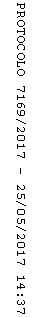 